     MINUTES         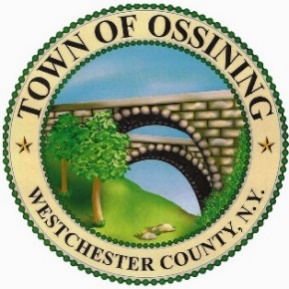 TOWN BOARDTOWN OF OSSININGIN PERSON AT THE BIRDSALL-FAGAN POLICE/COURT FACILITY86-88 SPRING STREET – OSSINING, NEW YORKAND VIA VIDEO CONFERENCINGOctober 24, 2023REGULAR MEETING7:30 P.M.SUPERVISORElizabeth R. Feldman         COUNCILMEMBERSGregory G. Meyer            Angelo A. ManicchioJennifer Fields-Tawil                Matthew J. Weiss    CALL TO ORDER-PLEDGE OF ALLEGIANCE-ROLL CALLThe Regular meeting of the Town Board of the Town of Ossining was held on October 24, 2023 at the Birdsall-Fagan Police/Court Facility 86-88 Spring Street – Ossining, New York, 10562 AND via video conference. The meeting was called to order at 7:46 PM by Supervisor Elizabeth R. Feldman. Members of the Board present were: Councilmembers Gregory G. Meyer, Angelo A. Manicchio, Jennifer Fields-Tawil, Matthew J. Weiss. Also present were Town Counsel Christie Tomm-Addona, Budget Officer Martha C. Quituisaca and Deputy Town Clerk Jeaneth Guinansaca. SUPERVISOR AND TOWN BOARD ANNOUNCEMENTSTown Supervisor said the following:Please note that our weekly Town Board Meetings are scheduled to take place at the Ossining Town Court until further notice.Here are the events happening around town this week:This Friday, October 27th, at the Ossining Boat and Canoe Club, there will be a presentation on Sparta Artist Alfred Agate and The US Exploring Expedition of 1838-1842.This Friday October 27 there will be a Halloween dance party from 5 PM to 7 PM at Grace Hall.This Saturday, October 28, at 7:30 PM the Westchester Collaborative Theater presents Peter Calo & Anne Carpenter The Spooktacular Fall Fest will take place this Saturday October 28th from 12 PM to 5 PM at Ryder Park.This Saturday October 28 Enjoy a Halloween DJ dance party with Urka at the Sing Sing Kill Brewery starting at 7 PM.Mike Risko will host their annual Rocktober event at the Mike Risko Music School this Saturday October 28th from 12 PM to 3 PM The Ossining Recreation and Parks Department will be hosting the annual Trunk or Treat event on Main Street on Tuesday October 31st from 6 PM to 8 PM The film screening of “Attica” will be held on November 2nd at 6 pm at the Budarz Theater. Please register on the Ossining Public Library website The Sing Sing Prison Museum will host a fundraising event on November 2nd at the Ossining Public Library starting at 5:30PM. They will be presenting on filmmaker Stanley Nelson The 2023 Camp woods Holiday Craft Fair will be held on Saturday November 11th from 10 AM to 4 PM and Sunday November 12th from 11am to 4 pm.LIAISON REPORTSPUBLIC COMMENT ON AGENDA ITEMSBOARD RESOLUTIONSApproval of Minutes—Regular Meeting – October 10, 2023Councilmember Meyer moved and it was seconded by Councilmember Weiss that the following resolution be approved.Resolved, that the Town Board of the Town of Ossining hereby approves the October 10, 2023 minutes of the Regular Meeting as presented. Motion: CarriedApproval of Voucher Detail ReportCouncilmember Meyer moved and it was seconded by Councilmember Weiss that the following resolution be approved.Resolved, that the Town Board of the Town of Ossining hereby approves the Voucher Detail Report dated October 24, 2023 in the amount of $533,643.46.Motion: CarriedContract – SPCA of WestchesterCouncilmember Meyer moved and it was seconded by Councilmember Weiss that the following resolution be approved.Resolved, that the Supervisor be and hereby is, authorized and directed to execute an agreement with SPCA of Westchester for the period January 1, 2024- December 31, 2024, for the Trap, Neuter and Return method [TNR] of dealing with feral cat populations, which method, when accompanied by ongoing feral cat management, is the most effective, humane method of controlling feral cat populations.Motion: CarriedInter-Municipal Agreement—Recycling AppCouncilmember Meyer moved and it was seconded by Councilmember Weiss that the following resolution be approved.Resolved, that the Town Board of the Town of Ossining authorizes the Supervisor to sign an intermunicipal agreement with the City of New Rochelle, Towns of Cortlandt, Greenburgh, Harrison, and New Castle, and Villages of Ardsley, Bronxville, Dobbs Ferry, Elmsford, Hastings on Hudson, Irvington, Mamaroneck, Ossining, Pelham, Pleasantville, Tarrytown, and Tuckahoe for the purposes of receiving New York State Department of Environmental Conservation grant funds for a shared recycling app.Motion: CarriedTown Board Special Meeting – November 6, 2023Councilmember Meyer moved and it was seconded by Councilmember Weiss that the following resolution be approved.Resolved, that the Town Board of the Town of Ossining will be having a Special Meeting on Monday November 6, 2023 on or about 7:30 PM at the Municipal Building, 3rd Floor Conference Room, 16 Croton Ave, Ossining, NY 10562 and via Zoom for a presentation on the proposed 2024 Town Budget.Members of the public can view the meeting via computer or mobile app: https://us02web.zoom.us/j/85474197467  Members of the public can listen to the meeting by dialing in via phone: +1 929 205 6099Webinar ID: 854 7419 7467Motion: CarriedPersonnel – Resignation – Town Supervisor’s Office - Confidential SecretaryCouncilmember Meyer moved and it was seconded by Councilmember Weiss that the following resolution be approved.Resolved, that the Town Board of the Town of Ossining accepts the resignation of Eileen Tacuri from the position of Confidential Secretary in the Town Supervisor’s Office effective end of business day on October 27, 2023.Motion: CarriedPersonnel – Appointment – Highway Department – Intermediate Clerk (Part Time) Councilmember Meyer moved and it was seconded by Councilmember Weiss that the following resolution be approved.Resolved, that the Town Board of the Town of Ossining appoints Eileen Tacuri, Ossining, to the part-time position of Intermediate Clerk in the Highway Department, 17.5 hours per week, $18 per hour, effective November 6, 2023.Motion: CarriedPersonnel – Appointment –Town Supervisor’s Office - Confidential SecretaryCouncilmember Meyer moved and it was seconded by Councilmember Weiss that the following resolution be approved.Resolved, that the Town Board of the Town of Ossining appoints Paige Flanagan, Ossining, to the position of Confidential Secretary in the Town Supervisor’s Office effective October 30, 2023 at an annual salary of $43,680.Motion: CarriedPersonnel – Appointment – Town Court – Assistant Court Clerk (Spanish Speaking)Councilmember Meyer moved and it was seconded by Councilmember Weiss that the following resolution be approved.Resolved, that the Town Board of the Town of Ossining hereby appoints Katherine Quizhpi, Ossining, to the position of Assistant Court Clerk (Spanish Speaking) in the Town Court effective October 19, 2023 at an annual salary of $56,267.Be it further resolved, that this appointment is provisional and a probationary appointment of Ms. Quizhpi to the position of Assistant Court Clerk (Spanish Speaking) is subject to Mrs. Quizhpi’s successful completion of the written civil service exam and approval of Westchester County Civil Service.Motion: CarriedPersonnel – Appointment – Town Court – Intermediate Clerk (Spanish Speaking)Councilmember Meyer moved and it was seconded by Councilmember Weiss that the following resolution be approved.Resolved, that the Town Board of the Town of Ossining hereby appoints Janeth Rivera, Ossining, to the position of Intermediate Clerk (Spanish Speaking) in the Town Court effective October 2, 2023 at an annual salary of $50,362.Motion: CarriedCORRESPONDENCE TO BE RECEIVED AND FILEDCouncilmember Weiss moved and it was seconded by Councilmember Meyer that the following correspondence to be received and filed. Resolved, that the Town Board of the Town of Ossining hereby accepts the following correspondence:ZBA Transcript – Eduardo Mendez 25 Hawkes – 9/18/23ZBA Transcript – Histogenetics 300 Exec Bldv – 9/18/23Planning Board Minutes 08/16/23Motion: CarriedVISITOR RECOGNITIONVisitors shall be accorded one (1) four (4) minute opportunity to speakADJOURNMENTAt 7:58 P.M., Councilmember Meyer motioned to adjourn to Executive Session for legal advice of counsel, and Councilmember Weiss seconded.Motion Carried: UnanimouslyAt 9:02 P.M., Councilmember Manicchio motioned to leave Executive Session and Councilmember Weiss seconded.							Motion Carried: UnanimouslyAt 9:02 P.M., Councilmember Manicchio motioned to adjourn the Regular Meeting and Councilmember Weiss seconded.	 Motion Carried: Unanimously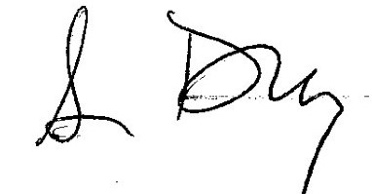 Approved:									    _________________________							Susanne Donnelly, Town Clerk